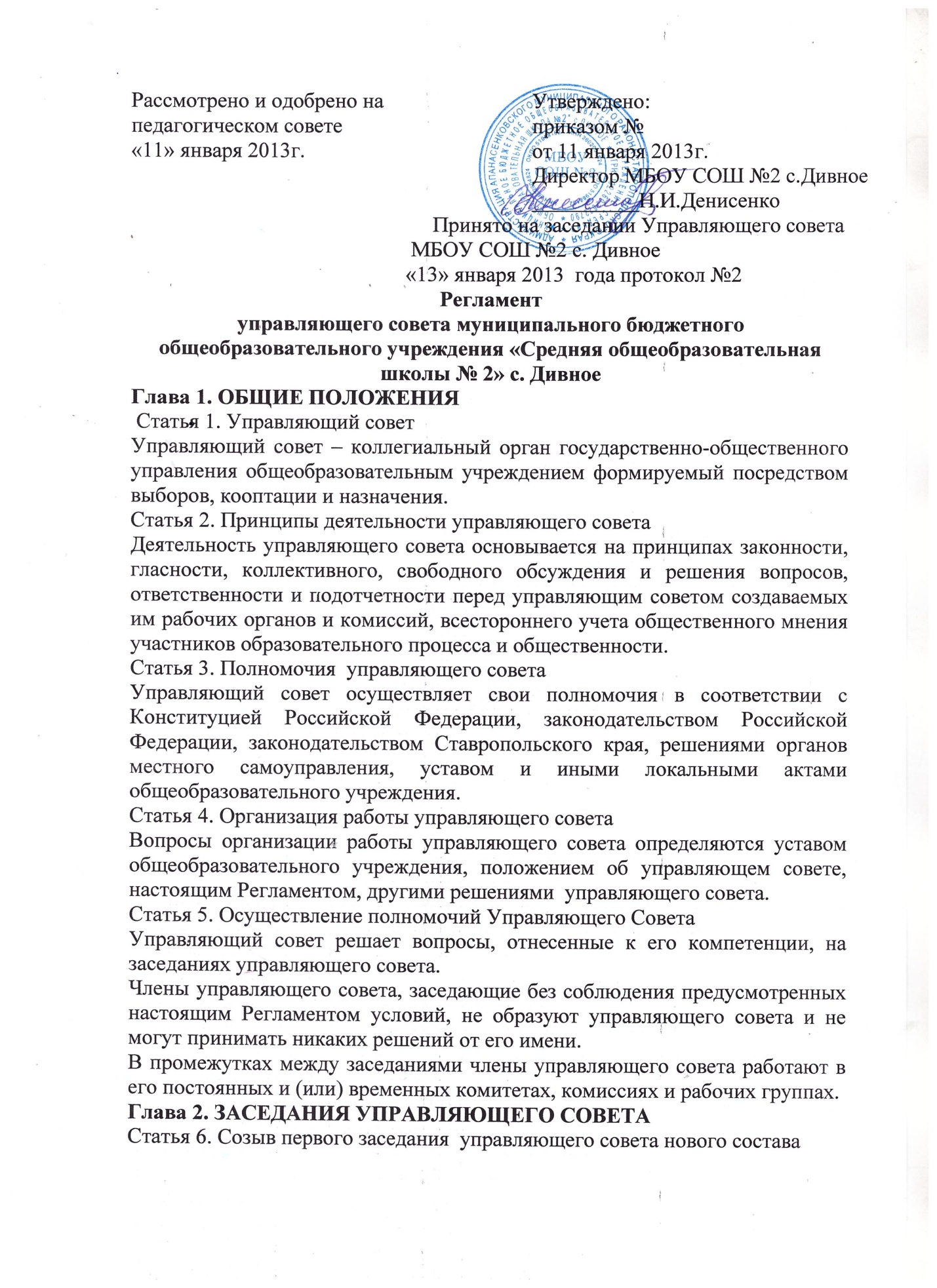 Первое заседание вновь сформированного состава управляющего совета созывается руководителем общеобразовательного учреждения не позднее чем через месяц после его формирования. Повестка первого заседания может включать только вопросы, связанные с избранием Председателя управляющего совета, его заместителя, принятием Регламента, формированием постоянных и временных комиссий управляющего совета, решением иных организационных вопросов.Первое заседание до избрания Председателя управляющего совета открывается и ведется руководителем общеобразовательного учреждения Статья 7. Созыв  заседаний управляющего советаОчередные заседания управляющего совета созываются Председателем управляющего совета по мере необходимости, но не реже одного раза в 6 месяцев.Внеочередные заседания управляющего совета проводятся:- по инициативе председателя управляющего совета;- по требованию руководителя общеобразовательного учреждения;- по требованию представителя учредителя;- по заявлению членов управляющего совета, подписанному ¼ или более частями членов от списочного состава управляющего совета.Требование о созыве заседания управляющего совета должно содержать указание на инициатора проведения заседания, формулировки вопросов, подлежащих внесению в повестку дня, и быть подписано инициатором (инициаторами), требующим созыва. В требовании могут содержаться формулировки решений по вопросам, поставленным на голосование, а также предложение о форме проведения заседания и перечень информации (материалов), предоставляемых членам управляющего совета.Требование о созыве заседания управляющего совета представляется председателю управляющего совета. Решение о созыве внеочередного заседания должно быть принято Председателем управляющего совета не позднее чем в пятидневный срок с момента поступления данного требования.В случае, если предложение о включении того или иного вопроса  в повестку дня заседания поступило непосредственно на заседании, решение о включении его в повестку дня принимается в порядке, установленном для принятия решений управляющим советом.Продолжительность заседания определяется управляющим советом.Статья 8. Уведомление членов управляющего совета.Информация о дате проведения заседания управляющего совета и его повестке дня доводятся до членов управляющего совета не позднее, чем за неделю до проведения заседания. В этот же срок членам управляющего совета должны быть вручены все необходимые для участия в  заседании материалы (в том числе, проекты решений по вопросам повестки дня, выносимым на голосование).О созыве заседания управляющего совета членам управляющего совета направляются уведомления в письменной форме.Уведомление должно содержать: - указание на инициатора созыва заседания, предъявившего требование; - дату, время, место проведения заседания; - форму проведения заседания; - повестку дня заседания; - проект решения по вопросам повестки дня, выносимым на голосование. К уведомлению прилагаются все документы, необходимые для принятия решений на заседании совета.В случае невозможности прибытия на заседание член управляющего совета сообщает об этом Председателю управляющего совета.Глава 3. ЗАСЕДАНИЯ УПРАВЛЯЮЩЕГО СОВЕТАСтатья 9. Правомочность заседания Управляющего Совета Количество членов управляющего совета, присутствие которых необходимо для того, чтобы заседание управляющего совета считалось правомочным, устанавливается уставом общеобразовательного учреждения или положением об управляющем совете общеобразовательного учреждения.Статья 10. Расширенные заседания управляющего советаЗаседания управляющего совета носят, как правило, открытый характер.Для обсуждения вопросов повестки дня могут быть приглашены лица, не являющиеся членами управляющего совета. Предложения по приглашению таких лиц  готовятся постоянными комиссиями управляющего совета, рабочей группой или иными лицами,  которые готовили вопрос к рассмотрению на заседании.Об участии в заседании управляющего совета лиц, не являющихся его членами, Управляющий совет принимает решение в порядке, предусмотренном уставом общеобразовательного учреждения или положением об управляющем совете общеобразовательного учреждения.Решение о приглашении к участию в заседаниях управляющего совета лиц, не являющихся его членами принимается заблаговременно. Предложения принять участие в заседании управляющего совета с обоснованием необходимости участия в заседании  вручаются указанным лицам не позднее, чем за неделю до заседания управляющего совета.Лица, приглашенные для участия в рассмотрении вопроса повестки дня, проходят в зал заседаний по приглашению председательствующего на заседании и покидают зал по окончании рассмотрения вопроса.Статья 11. Аудио- и видеозапись на заседаниях управляющего советаНа заседаниях управляющего совета может вестись аудио и видеозапись, производимая уполномоченными на то членами управляющего совета. Во время проведения закрытого заседания управляющего совета запрещается ведение аудио- и видеозаписи в зале заседаний (кроме протокольной аудиозаписи, производимой уполномоченными на то членами управляющего совета).Хранение протокольной аудио- или видеозаписи осуществляется в месте хранения документов управляющего совета.Статья 12. Протокол заседаний управляющего советаСекретарь управляющего совета ведет протокол заседания с момента его открытия и до момента окончания, исключая перерывы.В протоколе заседания указываются:- наименование общеобразовательного учреждения;- дата, место проведения заседания, порядковый номер заседания;- число членов, установленное для управляющего совета, и число членов, присутствующих на заседании;- вопрос повестки дня и фамилия докладчика (содокладчика);- краткая или полная запись выступления участника заседания;- результаты голосования,- подписи председателя и секретаря управляющего совета.Протокол заседания оформляется в 5-дневный срок. Статья 13. Хранение подлинников протокола заседанияПротоколы заседаний управляющего совета хранятся в общеобразовательном учреждении и включаются в номенклатуру дел. Они доступны для ознакомления всем участникам образовательного процесса данного общеобразовательного учреждения за исключением случаев, когда  содержащаяся в них информация носит конфиденциальный характер. Решение об ограничении разглашения информации принимает управляющий совет. Статья 14. Председательствующий на заседании управляющего советаПредседательствующим на заседании управляющего совета является Председатель управляющего совета, а в случае его отсутствия – заместитель председателя управляющего совета.Председательствующий на заседании должен обеспечить беспрепятственное выражение мнений членов и других имеющих право на выступление лиц, а также поддержание порядка в зале заседаний.Председатель управляющего совета (его заместитель) должен передать ведение заседания при рассмотрении вопроса об освобождении его от должности, соответственно, председателю (его заместителю).Председательствующий на заседании при поименном голосовании голосует последним.Статья 15. Права председательствующего на заседанииПредседательствующий имеет право:- лишить выступающего слова, если он нарушает Регламент, выступает не по повестке дня, использует оскорбительные выражения;- обращаться за справками к членам управляющего совета и должностным лицам, приглашенным на заседание;- приостанавливать дебаты, не относящиеся к обсуждаемому вопросу и не предусмотренные режимом работы заседания;- призвать члена управляющего совета к порядку, временно лишить слова в порядке настоящего Регламента;- прервать заседание в случае возникновения в зале чрезвычайных обстоятельств, а также грубого нарушения порядка ведения заседаний.Статья 16. Обязанности председательствующего на заседанииПредседательствующий обязан:- соблюдать Регламент и придерживаться повестки дня;- обеспечивать соблюдение прав членов управляющего совета на заседании;- обеспечивать порядок в зале заседаний;- осуществлять контроль за соблюдением времени выступлений, своевременно напоминать выступающему об истечении установленного времени;- ставить на голосование все поступившие предложения;- сообщать результаты голосования;- предоставлять слово членам управляющего совета вне очереди по мотивам голосования или по порядку ведения заседания;- проявлять уважительное отношение к участникам заседания, воздерживаться от персональных оценок выступлений участников заседания;-  принимать во внимание сообщения и разъяснения Секретаря и председателя постоянной/временной комиссии – инициатора рассмотрения вопросаСтатья 17. Права члена управляющего совета на заседанииВ порядке, установленном настоящим Регламентом, член управляющего совета на его заседаниях вправе:- избирать и быть избранным в органы управляющего совета, предлагать кандидатов (в том числе и свою кандидатуру) в эти органы; - заявлять отвод кандидатам;- вносить предложения по повестке дня, порядку ведения заседания;- вносить поправки к проектам документов;- участвовать в прениях, задавать вопросы докладчику (содокладчику), выступать по мотивам голосования (до голосования);- требовать постановки своих предложений на голосование;- требовать повторного голосования в случаях нарушения установленных правил голосования;- вносить предложения о заслушивании на заседании управляющего совета отчета или информации любого органа либо члена управляющего совета;- оглашать обращения, имеющие общественное значение;- пользоваться другими правами, предоставленными ему законодательством, уставом общеобразовательного учреждения, Положением об управляющем совете и настоящим Регламентом.Статья 18. Обязанности члена управляющего совета на заседанииЧлен управляющего совета обязан:- соблюдать Регламент, повестку дня и требования председательствующего на заседании;- выступать только с разрешения председательствующего на заседании;- не допускать оскорбительных выражений;- регистрироваться на каждом заседании и участвовать в работе заседания.За неисполнение своих обязанностей члены управляющего совета несут ответственность в соответствии с настоящим Регламентом.Статья 19. Продолжительность заседаний  управляющего советаВремя проведения заседаний управляющего совета и их продолжительность  устанавливается регламентом управляющего совета общеобразовательного учреждения.Время заседаний может быть продлено принятым в установленном порядке решением управляющего совета.Статья 20. Продолжительность выступлений на заседании управляющего советаРегламентом управляющего совета общеобразовательного учреждения устанавливается продолжительность выступлений:- с докладом и содокладом;-  в прениях;- для выступлений по кандидатурам, мотивам голосования, порядку ведения заседания, для заявления сообщений, аргументации по поправкам и т.д..По просьбе выступающего управляющего совета может принять решение о продлении времени выступления.Статья 21. Отсутствие членов на заседании управляющего советаУважительными причинами отсутствия члена на заседании управляющего совета являются документально подтвержденные болезнь, командировка, отпуск и иные причины, отнесенные к уважительным принятым в установленном порядке решением управляющего совета.Статья 22. Количество и порядок выступлений по рассматриваемому вопросуНа заседаниях управляющего совета слово для выступления предоставляется председательствующим в порядке поступления письменных или устных заявлений.Статья 23. Обеспечение порядка на заседании управляющего советаВ  случае нарушения порядка на заседании управляющего совета председательствующий обязан принять меры к пресечению таких нарушений. В случае невозможности пресечения нарушений порядка председательствующий вправе объявить заседание закрытым.Статья 24. Формирование проекта повестки дня заседанияПроект повестки дня формируется Председателем управляющего совета совместно с председателями постоянных/временных комиссий и рабочих групп и доводится до сведения членов управляющего совета вета.Статья 25. Обсуждение и утверждение повестки дня заседанияВ начале каждого заседания предложенная повестка дня обсуждается и утверждается управляющего совета. Не включенные в утвержденную в начале заседания повестку дня вопросы могут быть дополнительно включены в нее принятым в установленном порядке решением управляющего совета.В случае не утверждения повестки дня в целом,  голосование проводится по каждому вопросу повестки дня в отдельности. Статья 26. Рассмотрение вопросов повестки дня заседанияПосле утверждения управляющим советом повестки дня, обсуждение идет по порядку, установленному повесткой.Изменения в порядке обсуждения вопросов повестки дня производится принятым в установленном порядке  решением управляющего совета.Глава 4. ПЛАН  ДЕЯТЕЛЬНОСТИ  УПРАВЛЯЮЩЕГО СОВЕТАСтатья 27. Составление плана деятельности Проект плана деятельности управляющего совета готовится Председателем управляющего совета совместно с председателями постоянных/временных комитетов, комиссий, рабочих групп управляющего совета на основании решения комитетов, комиссий, рабочих групп. План деятельности Управляющего Совета на год утверждается решением управляющего совета.   Статья 28. Доведение плана деятельности до членов управляющего совета и иных органов и лицПосле утверждения плана деятельности он направляется всем членам управляющего совета. План деятельности может размещаться на информационном, а также на специальном веб-сайте. В плане деятельности, размещенном на информационном стенде и веб-сайте, делаются отметки о рассмотрении каждого вопроса (дате рассмотрения, о принятии либо непринятии решения).Глава 5. ЛОКАЛЬНЫЕ НОРМАТИВНЫЕ И ИНЫЕ АКТЫ, ПРИНИМАЕМЫЕ УПРАВЛЯЮЩИМ СОВЕТОМСтатья 29. Виды локальных нормативных и иных актов, принимаемых  управляющим советомУправляющий совет принимает путем голосования:- решения (локальные нормативные акты общеобразовательного учреждения по вопросам, отнесенным к его компетенции, а также организационные решения);- заявления (акты, не носящие правового характера, излагающие позицию управляющего совета по вопросам, не относящимся к организации его работы);- обращения (акты, содержащие предложения, рекомендации, призывы, адресуемые конкретным физическим или юридическим лицам, органам власти или местного самоуправления);- декларации (акты торжественного характера, формулирующие общие принципы, цели);Статья 30. Принятие управляющим советом  решенийВсе решения управляющего совета принимаются путем голосования.Форма голосования (открытая или тайная) устанавливается уставом общеобразовательного учреждения или Положением об управляющем совете.Решение управляющего совета считается правомочными, если за него проголосовало не менее предусмотренного уставом общеобразовательного учреждения или Положением об управляющем совете количества членов управляющего совета. Статья 31. Подписание решений управляющего советаРешения управляющего совета подписывает Председатель управляющего совета.Статья 32. Вступление в силу решений управляющего советаРешения управляющего совета вступают в силу в день их принятия управляющим советом, если иное не указано в самом решении.Глава 6. ПОРЯДОК ВНЕСЕНИЯ ПРОЕКТОВ ЛОКАЛЬНЫХ НОРМАТИВНЫХ АКТОВ В УПРАВЛЯЮЩИЙ СОВЕТСтатья 33. Субъекты нормотворческой инициативы в управляющем советеПроекты решений могут вноситься в управляющий совет его членами, постоянными/временными комитетами, комиссиями, рабочими группами.Статья 34. Оформление проектов решенийВносимый в управляющий совет проект решения в обязательном порядке должен:- указывать исполнителей, сроки исполнения, а также время вступления решения в силу;- учитывать предыдущее решение по данному вопросу и содержать предложения по отмене или изменению ранее принятых решений;Проекты решений управляющего совета представляются к рассмотрению вместе с пояснительной запиской, содержащей обоснование необходимости принятия предполагаемого решения, характеристику целей и задач. При представлении проекта решения, реализация которого потребует дополнительных материальных и иных затрат, должно быть приложено его финансово – экономическое обоснование.Статья 35. Срок внесения проектов решенийДатой официального внесения проекта решения  в управляющий совет считается дата его регистрации в управляющем совете.Проекты решений управляющего совета, подлежащие рассмотрению, представляются его Председателю не позднее, чем за 15 рабочих дней до заседания, на котором предполагается его рассмотрение.В случае  предоставления проектов решений по истечении 15 рабочих дней до заседания, рассмотрение проекта решения откладывается до следующего заседания управляющего совета.Статья 36. Срочные проекты решенийПроекты решений могут вноситься постоянными/временными комиссиями управляющего совета в качестве срочных по важнейшим вопросам деятельности в случаях, не терпящих отлагательства.Проекты решений, вносимые в качестве срочных, представляются Председателю управляющего совета не позднее  5 рабочих дней до даты проведения заседания.Статья 37. Внесение проектов решений по организационным вопросамПроекты решений по организационным вопросам управляющего совета вносятся в том же порядке, что установлено настоящим Регламентом для внесения проектов решений.7. РАССМОТРЕНИЕ ПРОЕКТОВ РЕШЕНИЙ УПРАВЛЯЮЩЕГО СОВЕТАСтатья 38. Порядок направления поступивших проектов решенийПредседатель управляющего совета определяет по каждому проекту решения ответственную постоянную/временную комиссию.Если проект решения вносится постоянной/временной     комиссией управляющего совета, то эта постоянная/временная комиссия, как правило, выполняет функции ответственной.Председатель управляющего совета не позднее, чем за 7 рабочих дней направляет зарегистрированный проект решения во все постоянные/временные комиссии управляющего совета, членам управляющего совета для подготовки заключений, замечаний и предложений.Статья 39. Порядок представления заключений по проекту решенияЗаключения комиссий управляющего совета, а также замечания и предложения отдельных членов управляющего совета представляются за 1 рабочий день до дня открытия заседания Председателю управляющего совета, который направляет их в ответственную комиссию.Если указанные заключения не представлены в установленный срок, управляющий совет вправе рассмотреть проект решения без таких заключений.Статья 40. Подготовка проекта решения к рассмотрениюОтветственная комиссия на основе материалов, представленных инициатором проекта решения, заключений постоянных/временных комиссий Управляющего Совета,  замечаний и предложений членов, результатов обсуждения принимает решение о готовности проекта решения к рассмотрению Управляющим Советом, об учете указанных заключений и передает проект решения с пояснительной запиской Председателю Управляющего Совета Все учтенные и отклоненные разработчиком поправки формулируются на отдельном листе и прилагаются к проекту решения.Статья 41. Оформление проекта решения для рассмотрения на заседанииВносимый на рассмотрение заседания управляющего совета проект решения должен сопровождаться:- пояснительной запиской, в которой указываются обоснование необходимости принятия решения, ожидаемые социально – экономические и другие последствия его принятия;- финансово – экономическим обоснованием, если реализация решения потребует дополнительных материальных затрат;- документом, в котором отражаются даты поступления проекта решения в управляющий совет, даты прохождения согласований в комиссиях, указание на инициатора проекта решения, докладчика и содокладчика;- справкой об учтенных и отклоненных поправках, поступивших к проекту решения.Представленный с нарушением правил, установленных настоящим Регламентом, проект решения в повестку дня очередной заседания не включается и направляется в ответственную комиссию на доработку. В случае нарушения сроков подачи проекта решения, его рассмотрение может быть перенесено на следующее заседание.Статья 42. Основные элементы процедуры рассмотрения проекта решения на заседании  управляющего советаОсновные элементы процедуры рассмотрения проекта решения на заседаниях управляющего совета:- доклад инициатора проекта;- содоклад (в случаях, предусмотренных настоящим Регламентом);- вопросы докладчику и содокладчику и ответы на вопросы;- прения по обсуждаемому вопросу;- заключительное слово докладчика и содокладчика;- выступления по мотивам голосования и принятие проекта решения за основу;- внесение поправок к принятому за основу проекту решения;- выступления по мотивам голосования и голосование по принятию проекта решения в целом.Статья 43. Доклад и содоклад по вопросу, включенному в повестку дняПри рассмотрении проекта решения управляющий совет заслушивает доклад его инициатора и содоклад ответственной комиссии, обсуждает основные его положения.Статья 44. Вопросы к докладчику и содокладчикуВопросы докладчику и содокладчику задаются после окончания доклада и содоклада.Статья 45. Открытие пренийПо всем вопросам повестки дня прения открываются в обязательном порядке.Статья 46. Порядок установления очередности выступленийОчередность выступлений устанавливается председательствующим на заседании, как правило, в соответствии со временем заявки на выступление.Статья 47. Основные правила выступления в пренияхВыступающий вправе поддержать обсуждаемый проект документа, обосновать невозможность его поддержки или невозможность определить свое отношение к проекту, а также высказать свои замечания и предложения.Личные обращения выступающего к присутствующим в зале заседания, содержащие оценки личности, запрещаются.Выступающий не вправе употреблять в своей речи грубые, оскорбительные выражения, наносящие вред чести и достоинству граждан и должностных лиц, призывать к незаконным действиям, использовать заведомо ложную информацию, допускать необоснованные обвинения в чей-либо адрес. В случае нарушения данных предписаний,  выступающий может быть лишен слова до конца заседания в соответствии с Регламентом.Статья 48. Выступления по истечении времени, отведенного для пренийПо истечении времени, отведенного для прений, слово предоставляется тем из записавшихся, кто настаивает на выступлении. Председательствующий на заседании выясняет число таких членов и либо предоставляет каждому из них слово в пределах до 3 минут, либо ставит на голосование вопрос о продлении времени прений при сохранении установленной настоящим Регламентом продолжительности выступлений. Время выступления в прениях может быть продлено  решением управляющего совета.Тексты выступлений записавшихся, но не выступивших в прениях, могут прилагаться к протоколу заседания по их просьбе.Статья 49. Заключительное слово докладчика и содокладчикаПосле окончания прений докладчик и содокладчик имеют право на заключительное слово, в котором оценивают высказанные в ходе прений замечания и излагают дополнительные аргументы, обосновывающие их позицию.Статья 50. Выступления по мотивам голосованияПосле произнесения заключительного слова проводятся выступления по мотивам голосования, и вопрос ставится на голосование.Глава 8. ПРАВИЛА ГОЛОСОВАНИЯСтатья 51. Виды голосованияГолосование членов на заседаниях управляющего совета является личным. Голосование за другого члена недопустимо. Голосование может быть открытым или тайным. Открытое голосование может быть поименным. Решения по вопросам повестки дня принимаются тем большинством голосов, которое установлено уставом общеобразовательного учреждения либо Положением об управляющем совете. Статья 52. Право члена управляющего совета на неучастие в голосованииНезависимо от вида голосования член управляющего совета имеет право не принимать в нем участия.Статья 53. Общие требования к организации голосованияПеред началом голосования председательствующий объявляет количество предложений, поставленных на голосование, уточняет формулировки, напоминает, при каких итогах подсчета голосов принимается решение.Статья 54. Порядок голосованияОткрытое голосование осуществляется поднятием руки. Поименное голосование производится поднятием рук с оглашением фамилий членов, проголосовавших «за», «против» или воздержавшихся. Подсчет голосов ведется секретариатом либо секретарем.Тайное голосование проводится с использованием бюллетеней для тайного голосования.Статья 55. Повторное голосованиеПовторное голосование по одному и тому же вопросу производится в случае  нарушения Регламента при проведении голосования, а также в иных случаях, предусмотренных локальными актами общеобразовательного учреждения.Статья 56. Поименное голосованиеПоименное голосование проводится по требованию не менее 1/3 членов, присутствующих на заседании, путем поднятия руки. По завершении поименного голосования председательствующий оглашает фамилии членов, проголосовавших «за», «против» и воздержавшихся от голосования. Результаты поименного голосования заносятся в протокол заседания.Статья 57. Условия проведения тайного голосованияТайное голосование проводится только по конкретным кандидатурам по требованию не менее 1/3 членов управляющего совета, присутствующих на заседании, а также в случаях, установленных законодательством или локальными актами общеобразовательного учреждения. Тайное голосование осуществляется с использованием урны для тайного голосования.При тайном голосовании по персоналиям в связи с их выборами или назначением в бюллетень вносятся все предложенные кандидатуры при отсутствии заявления о самоотводе. При тайном голосовании в иных случаях в бюллетень вносится формулировка вопроса, позволяющая с определенностью установить волеизъявление голосующего.Статья 58. Счетная комиссия для тайного голосованияДля установления результатов тайного голосования из числа членов образуется счетная комиссия в количестве не менее трех человек. В состав счетной комиссии не могут входить члены управляющего совета, чьи кандидатуры выдвинуты в состав избираемых органов или на определенные должности, а также инициатор того решения, которое голосуется.Счетная комиссия избирает из своего состава председателя и секретаря.Счетная комиссия контролирует изготовление бюллетеней по установленной форме и в определенном количестве, устанавливает время и место голосования, порядок его проведения в соответствии с настоящим Регламентом, о чем председатель счетной комиссии информирует членов управляющего совета.Решения счетной комиссии принимаются большинством голосов членов комиссии.Статья 59. Бюллетень для тайного голосованияФорма бюллетеня для тайного голосования утверждается управляющим советом.Бюллетени должны содержать  подписи двух членов счетной комиссии.Бюллетени для тайного голосования выдаются членам управляющего совета членами счетной комиссии в соответствии со списком членов Управляющего совета.Член управляющего совета вправе отказаться от получения бюллетеня для тайного голосования, о чем делается отметка в протоколе  счетной комиссии.Статья 60. Установление результатов тайного голосованияСчетная комиссия по списку членов управляющего совета устанавливает число членов, получивших бюллетени. По числу бюллетеней, находящихся в ящике для голосования, устанавливается число членов, принявших участие в голосовании. Недействительным является бюллетень, по которому невозможно установить волеизъявление голосующего.О результатах тайного голосования счетная комиссия составляет протокол, который подписывается всеми членами счетной комиссии и утверждается открытым голосованием простым большинством голосов от установленного числа членов управляющего совета.Протокол о результатах тайного голосования может быть не утвержден только по мотивам нарушения счетной комиссией порядка голосования, предусмотренного настоящим Регламентом, если это нарушение могло повлиять на результаты голосования.Результаты голосования вносятся в протокол заседания.Статья 61. Контроль за ходом голосованияВ целях контроля каждый член управляющего совета имеет право потребовать представления ему результатов регистрации, результатов голосования по любому вопросу. Глава 9. ПРИНЯТИЕ РЕШЕНИЙ УПРАВЛЯЮЩЕГО СОВЕТАСтатья 62. Принятие проекта решения за основуПринятие проекта решения за основу означает, что принятый за основу текст может дорабатываться путем внесения в него поправок либо (при отсутствии желающих внести поправки) может быть поставлен на голосование в целом.Представленный проект решения принимается за основу простым большинством голосов. Если проект решения не принимается за основу, то он может рассматриваться постатейно.В случае непринятия проекта решения за основу и отказа от постатейного рассмотрения, он считается отклоненным. Если проект решения отклонен, управляющий совет принимает решение о направлении его на дополнительное рассмотрение в ту же ответственную комиссию либо поручить его доработку другой постоянной комиссии, либо признать дальнейшую работу над документом нецелесообразной.Статья 63. Порядок рассмотрения альтернативных проектов решенийПри внесении альтернативных проектов решений по одному и тому же вопросу управляющий совет одновременно обсуждает их и принимает решение о том, какой из рассматриваемых проектов принимать за основу в результате голосования.Статья 64. Порядок подачи и рассмотрения поправок к проекту решения, принятому за основуЧлен управляющего совета, желающий внести поправку в проект решения, представляет ее в секретариат в письменном виде.Каждая поправка обсуждается и голосуется отдельно. Если предложено внести несколько поправок по одному и тому же вопросу, то вначале обсуждаются и голосуются те из них, принятие или отклонение которых позволит решить вопрос о других поправках. В остальных случаях поправки рассматриваются постатейно. Поправка, снятая автором с голосования, может быть поддержана другим членом, и в этом случае она должна быть поставлена на голосование. Выступления, не содержащие аргументации «за» и «против» принятия поправки, не допускаются.Статья 65. Устранение противоречий, возникших в результате принятия поправокДо проведения голосования по проекту решения в целом может быть получено заключение привлеченного юриста (юристов) на предмет отсутствия внутренних противоречий и противоречий с действующим законодательством, на предмет правильности взаимосвязи статей проекта решения в связи с внесением в него поправок. В случае если такое заключение не может быть сделано в ходе заседания, проект решения направляется для дополнительной проверки в привлеченную юридическую  группу управляющего совета и вносится на голосование в целом на следующее заседание.Статья 66. Принятие решения в целомРешения принимаются в целом после принятия документа за основу и завершения рассмотрения всех поправок в соответствии с настоящим Регламентом. Решения, по которым не поданы поправки, могут быть сразу же поставлены на голосование в целом, если оно не противоречит законодательству. После принятия решения в целом не допускается внесение в него изменений. Не принятый в целом проект решения, в том числе и по результатам постатейного рассмотрения, считается отклоненным. В отношении отклоненного проекта решения управляющий совет должен принять  решение о направлении его на доработку в ту же комиссию либо поручить его доработку другой постоянной комиссии.Статья 67. Особенности рассмотрения и принятия отдельных категорий актов управляющего советаРассмотрение и утверждение программы развития общеобразовательного учреждения, согласование бюджетной заявки, сметы бюджетного финансирования и отчета о ее исполнении, утверждение Публичного отчета общеобразовательного учреждения, согласование или утверждение Положения о распределении стимулирующей части фонда оплаты труда работников общеобразовательного учреждения, утверждение или согласование решений о распределении стимулирующей части фонда оплаты труда работникам общеобразовательного учреждения осуществляется в порядке, установленном настоящим Регламентом для принятия решений, с учетом особенностей, закрепленных в локальных актах общеобразовательного учреждения.Статья 68. Порядок официального толкования локальных правовых актов управляющего советаОфициальное толкование локальных правовых актов управляющего совета осуществляется управляющим советом по тем же правилам и в той же форме, которые использовались для принятия толкуемых локальных правовых актов.Глава 10. ПОРЯДОК ПОДПИСАНИЯ И ОПУБЛИКОВАНИЯРЕШЕНИЙ УПРАВЛЯЮЩЕГО СОВЕТАСтатья 69. Подписание принятого управляющим советом решенияПредседатель управляющего совета в срок до 5 дней с момента принятия решения подписывает его и передает Секретарю управляющего совета.Статья 70. Порядок направления учредителю принятых управляющим советом решенийПринятые управляющим советом решения в срок до 10 дней направляются для ознакомления учредителю.Учредитель имеет право, при наличии оснований, опротестовать данное решение по основаниям несоответствия решения законодательству или решениям органов местного самоуправления и направить его на повторное рассмотрение.Статья 71. Повторное рассмотрение опротестованного решения управляющего советаУправляющий совет рассматривает возвращенное решение на очередном заседании.В случае,  если орган местного самоуправления или орган управления образованием  высказал конкретные предложения по изменению или дополнению возвращенного текста решения, первым ставится на голосование вопрос о рассмотрении этих предложений.Статья 72. Порядок отмены учредителем решений управляющего советаРешение, принятое управляющим советом повторно и вновь противоречащее законодательству или решениям органов местного самоуправления, учредитель отменяет своим решением. При этом учредитель вправе принять решение о прекращении полномочий управляющего совета данного состава и о назначении выборов в управляющий совет нового состава.Статья 73. Порядок подписания организационных решений Управляющего СоветаОрганизационное решение управляющего совета подписывается его Председателем в течение 5 дней с момента принятия.Статья 74. Контроль за исполнением решений управляющего советаВ каждом решении управляющего совета указывается постоянная/временная комиссия управляющего совета, контролирующая его исполнение.Целью контроля является выявление степени эффективности реализации положений документа, причин, затрудняющих его исполнение, а также, при необходимости, - разработки и принятия дополнительных решений для  его исполнения.Статья 75. Полномочия управляющего совета по контролю исполнения решенийПосле заслушивания сообщения о ходе выполнения решения управляющий совет вправе:- снять решение с контроля как выполненное;- снять с контроля отдельные пункты решения как выполненные;- возложить контрольные полномочия на иной орган;- признать утратившим силу решение;- изменить решение;- принять дополнительное решение.Указанные решения готовятся и рассматриваются в соответствии с процедурами внесения, рассмотрения и принятия, установленными настоящим Регламентом.Статья 76. Рассылка решений, принятых управляющим советомТексты принятых управляющим советом решений в 15-дневный срок после их подписания Председателем управляющего совета рассылаются Секретарем управляющего совета заинтересованным лицам, органам и организациям в соответствии с реестром рассылки.Тексты обращений и заявлений управляющего совета направляются их адресатам в первоочередном порядке.Глава 11. РАБОТА ЧЛЕНА УПРАВЛЯЮЩЕГО СОВЕТА В УПРАВЛЯЮЩЕМ СОВЕТЕСтатья 77. Формы деятельности члена управляющего советаФормами деятельности члена управляющего совета могут быть:- участие в заседаниях управляющего совета;- участие в работе постоянных комиссий, временных комиссий, рабочих групп;- участие в выполнении поручений управляющего совета и его комиссий;- взаимодействие с органами самоуправления и руководителем общеобразовательного учреждения;- работа с учредителем, органом управления образованием в составе совместных комиссий, экспертных советов и групп.Статья 78. Ответственность члена управляющего совета за неучастие в заседаниях управляющего совета и постоянных комиссий управляющего советаЧлен управляющего совета обязан участвовать в заседаниях управляющего совета и его постоянных комиссий, членом которых он является. В случае пропуска членом управляющего совета без уважительных причин заседаний управляющего совета и его постоянных комиссий, членом которых он является, по представлению комиссий ему может быть вынесено предупреждение решением управляющего совета. Статья 79. Общественные слушанияУправляющий совет вправе проводить общественные слушания.На общественных слушаниях могут обсуждаться:- проекты решений, требующие публичного обсуждения;- проект программы развития общеобразовательного учреждения, бюджетной заявки;- другие важные вопросы.Статья 80. Порядок проведения общественных слушанийОбщественные слушания проводятся по инициативе одной или нескольких постоянных комиссий управляющего совета, на которые возлагается организация и проведение общественных слушаний. Решение о проведении общественных слушаний подписывает Председатель управляющего совета.Информация о теме общественных слушаний, месте и времени их проведения передается средствам массовой информации не позднее, чем за 5 дней до начала проведения общественных слушаний.Состав лиц, приглашенных на общественные слушания, определяется постоянной комиссией управляющего совета, которая организует это слушание.Продолжительность общественных слушаний определяет постоянная комиссия управляющего совета, исходя из характера обсуждаемых вопросов.Статья 81. Порядок выступления на общественных слушанияхОбщественные слушания открываются председательствующим, которым является председатель постоянной комиссии управляющего совета, по инициативе которой проводятся общественные слушания.Председательствующий кратко информирует о сущности обсуждаемого вопроса, порядке проведения общественных слушаний, составе приглашенных лиц.Затем слово предоставляется представителю постоянной комиссии управляющего совета для доклада по обсуждаемому вопросу, а при необходимости иным лицам – для содоклада, после чего выступают члены управляющего совета и приглашенные лица.Все приглашенные лица выступают только с разрешения председательствующего.Статья 82. Время выступления на общественных слушанияхДля выступления на общественных слушаниях отводится:- на вступительное слово председательствующего до 5 минут;- доклад, содоклад до 20 минут;- выступления в прениях до 5 минут;- на вопросы и ответы до 1 часа.Статья 83. Рекомендации и протокол общественных слушанийОбщественные слушания могут оканчиваться принятием рекомендаций по обсуждаемому вопросу. Рекомендации принимаются путем одобрения простым большинством голосов членов управляющего совета, принявших участие в общественных слушаниях.Общественные слушания протоколируются. Протокол подписывается председательствующим. Протокол оформляется в соответствии с требованиями статьи 12 настоящего Регламента.Рекомендации, принятые в ходе общественных слушаний, направляются членам управляющего совета и могут публиковаться в средствах массовой информации и на веб-сайте.Статья 84. Запрос члена управляющего совета Член управляющего совета или группа членов управляющего совета вправе обратиться с запросом к Председателю управляющего совета, председателям постоянных/временных комиссий, к руководителю общеобразовательного учреждения по вопросам, связанным с деятельностью управляющего совета, постоянных/временных комиссий, общеобразовательного учреждения в целом.Запрос вносится на заседании управляющего совета в письменной форме, оглашается на нем и содержит требования дать письменное объяснение об определенных обстоятельствах и сообщить о мерах, которые принимаются указанными в настоящей статье лицами в связи с этими обстоятельствами. Лица, получившие запрос, обязаны дать члену управляющего совета письменный ответ в течение 10 дней. Член управляющего совета вправе на ближайшем заседании управляющего совета огласить содержание ответа или довести его до сведения членов управляющего совета иным путем.Статья 85. Работа члена управляющего советаЧлены управляющего совета осуществляют свою деятельность на безвозмездной основе. Статья 86. Помощники члена управляющего совета Член Управляющего Совета вправе иметь помощников по работе в управляющем совете. Помощники члена управляющего совета не обладают статусом члена управляющего совета и не пользуются его правами.Основы деятельности помощников члена управляющего совета определяются  решениями управляющего совета. Глава 12. КОМИССИИ УПРАВЛЯЮЩЕГО СОВЕТАСтатья 87. Постоянные и временные комиссии управляющего советаУправляющий совет вправе создавать постоянные и временные комиссии. Участие членов Управляющего Совета в работе комиссий управляющего совета осуществляется на основе волеизъявления членов управляющего совета соответствии с настоящим Регламентом, решениями управляющего совета регламентирующими деятельность комиссий.Статья 88. Принципы деятельности комиссий управляющего советаКомиссии управляющего совета осуществляют свою деятельность на принципах коллегиальности, свободы обсуждения, гласности. Статья 89. Полномочия постоянных комиссий (комитетов) управляющего совета Постоянные комиссии являются постоянно действующими органами управляющего совета. Постоянные комиссии управляющего совета:- разрабатывают и предварительно рассматривают проекты решений управляющего совета;- осуществляют подготовку заключений по проектам решений, внесенным на рассмотрение управляющего совета;- вносят проекты решений на рассмотрение управляющего совета;- подготавливают по поручению управляющего совета или по собственной инициативе вопросы, отнесенные к ведению комиссии;- в пределах компетенции управляющего совета осуществляют контроль за соблюдением решений управляющего совета в соответствии с профилем своей деятельности;- участвуют в подготовке и проведении публичных общественных слушаний;- решают вопросы организации своей деятельности;- решают иные вопросы, предусмотренные настоящим Регламентом, Положением об управляющем совете.Постоянные комиссии вправе запрашивать материалы и документы, необходимые для осуществления их деятельности у Председателя и Секретаря управляющего совета, руководителя общеобразовательного учреждения.Статья 90. Направления деятельности постоянных комиссий (комитетов) управляющего советаПостоянные комиссии образуются управляющим советом с учетом вопросов, отнесенных к его компетенции.Перечень постоянных комиссий утверждается решением управляющего совета, как правило, на первых заседаниях вновь сформированного управляющего совета на срок его полномочий. В случае необходимости на заседаниях управляющего совета могут образовываться новые комиссии, упраздняться и реорганизовываться ранее созданные.Статья 91. Состав постоянной комиссии управляющего советаКоличественный и персональный состав постоянных комиссий утверждается управляющего совета. В состав постоянных комиссий не могут входить Председатель управляющего совета и его заместитель.Председатель постоянной комиссии, его заместитель избираются из ее состава на заседании комиссии большинством голосов членов комиссии. Председатель постоянной комиссии утверждается решением управляющего совета. Управляющий совет вправе освободить председателя постоянной комиссии от выполнения обязанностей по решению соответствующей комиссии.К работе комиссий могут привлекаться граждане, не являющиеся членами управляющего совета на условиях и по процедуре кооптации их в члены комиссии решением управляющего совета.Статья 92. Заседания постоянной комиссии управляющего советаЗаседания постоянной комиссии проводятся по мере необходимости, но не реже одного раза в квартал.Председатель постоянной комиссии созывает заседания, как по своей инициативе, так и по инициативе не менее 2 членов, входящих в состав комиссии. О созыве заседания постоянной комиссии ее председатель уведомляет не менее чем за 48 часов членов комиссии. Вместе с уведомлением о созыве комиссии членам комиссии направляется повестка заседания. Заседание комиссии правомочно, если на нем присутствует более половины от общего числа членов комиссии. Заседание постоянной комиссии проводит председатель постоянной комиссии или его заместитель.В заседаниях постоянной комиссии могут принимать участие с правом совещательного голоса члены управляющего совета, не входящие в состав данной комиссии.Решение постоянной комиссии принимается большинством голосов от числа присутствующих членов. Протоколы заседаний подписывает председательствующий. Члены постоянной комиссии, присутствующие на заседании, не вправе отказаться от участия в голосовании.Статья 93. Организация и порядок деятельности временных комиссий (рабочих групп) управляющего советаУправляющий совет может для содействия организации своей работы, в том числе осуществления контрольной деятельности, образовывать из числа членов и помощников членов управляющего совета временные комиссии (рабочие группы).Задачи, объем полномочий, и срок деятельности временной комиссии (рабочей группы) определяется управляющего совета при образовании данной комиссии.Временная комиссия управляющего совета организует свою работу и принимает решения по правилам, предусмотренным настоящим Регламентом для постоянной комиссии управляющего совета.Глава 13. ПРЕДСЕДАТЕЛЬ, ЗАМЕСТИТЕЛЬ ПРЕДСЕДАТЕЛЯУПРАВЛЯЮЩЕГО СОВЕТАСтатья 94. Председатель управляющего советаРаботу управляющего совета организует его Председатель. Председатель осуществляет свои функции на безвозмездной основе.Статья 95. Порядок избрания Председателя управляющего совета Председатель управляющего совета избирается  тайным голосованием из числа родителей (законных представителей), избранных в Совет общеобразовательного учреждения, либо из числа кооптированных в Совет членов.Статья 96. Выдвижение кандидатов и порядок голосования при избрании Председателя управляющего советаКандидатуры на должность Председателя управляющего совета предлагаются членами управляющего совета путем открытого или тайного выдвижения, которое осуществляется с использованием кабины (комнаты) для тайного (или открытого) голосования, где в бюллетень для тайного выдвижения каждый член управляющего совета вносит одну кандидатуру.По итогам выдвижения счетная комиссия подготавливает список кандидатов на должность Председателя управляющего совета, составленный в алфавитном порядке, и оглашает его.После принятия самоотводов управляющего совета утверждает список кандидатов для тайного голосования.По всем кандидатам, не заявившим о самоотводе, проводится обсуждение, в ходе которого они выступают на заседании управляющего совета и отвечают на вопросы.В случае, если на должность Председателя управляющего совета были выдвинуты один или два кандидата и ни один из них не набрал требуемого для избрания числа голосов, процедура выборов повторяется, начиная с выдвижения кандидатов.В случае, если на должность Председателя управляющего совета выдвинуто более 2-х кандидатов и ни один из них не набрал требуемого числа голосов, проводится второй тур голосования по двум кандидатам, получившим наибольшее число голосов.Избранным на должность Председателя управляющего совета по итогам второго тура голосования считается тот кандидат, который получил наибольшее число голосов, но не менее половины от общего установленного числа членов управляющего совета.Если во втором туре голосования Председатель управляющего совета не избран, то процедура выборов повторяется, начиная с выдвижения кандидатов.В указанном случае перед началом выдвижения кандидатов председательствующий объявляет перерыв и организует работу членов управляющего совета для проведения консультаций.Результаты голосования оформляются решением управляющего совета.Статья 97. Полномочия Председателя управляющего совета:-  представляет управляющего совета в отношениях с населением, органами государственной власти и органами местного самоуправления, организациями;- разрабатывает совместно с председателями постоянных комиссий проект повестки дня очередной заседания управляющего совета;- созывает заседания управляющего совета;- доводит до сведения членов управляющего совета и приглашенных лиц время и место проведения заседания, а также проект повестки дня;- осуществляет подготовку заседания управляющего совета и его проведение;- ведет заседания управляющего совета в соответствии с правилами, установленными настоящим Регламентом;- подписывает протоколы заседаний, решения, другие документы управляющего совета;- оказывает содействие членам управляющего совета в осуществлении ими своих полномочий;- координирует работу постоянных и временных комиссий (рабочих групп) управляющего совета;- обеспечивает соблюдение положений настоящего Регламента;- организует прием граждан, рассмотрение их предложений, заявлений и жалоб, обеспечивает принятие по ним решений;- осуществляет иные полномочия, возложенные на него уставом общеобразовательного учреждения, Положением об управляющего совета, настоящим Регламентом, а также решениями управляющего совета.Статья 98. Информирование управляющего совета о деятельности Председателя управляющего советаПредседатель управляющего совета регулярно предоставляет информацию членам управляющего совета об осуществлении полномочий, предоставленных ему ст. 97 настоящего Регламента.Статья 99. Порядок досрочного прекращения полномочий председателя управляющего советаПредседатель Управляющего Совета досрочно прекращает свои полномочия в случае их добровольного сложения, выбытия из состава Управляющего совета либо переизбрания.Вопрос об освобождении от занимаемой должности Председателя управляющего совета включается без обсуждения и голосования в повестку дня заседания, ближайшего после поступления соответствующего заявления или предложения, а в случае выбытия из состава управляющего совета – одновременно с рассмотрением вопроса о досрочном прекращении его полномочий члена управляющего совета.При рассмотрении вопроса о досрочном переизбрании Председателя управляющего совета, ему в обязательном порядке предоставляется слово для выступления.В случае непринятия управляющего совета добровольной отставки Председатель управляющего совета вправе сложить свои полномочия по истечении двух недель после подачи заявления.Статья 100. Заместитель председателя управляющего советаЗаместитель председателя управляющего совета избирается по предложению Председателя управляющего совета в том же порядке и на тот же срок, который предусмотрен для избрания Председателя управляющего совета.Заместитель председателя управляющего совета исполняет по поручению Председателя управляющего совета его отдельные полномочия, а в случаях отсутствия Председателя или временной невозможности выполнения им своих обязанностей – замещает Председателя управляющего совета.Вопросы, отнесенные к ведению заместителя председателя Управляющего Совета, определяются управляющим советом по предложению Председателя управляющего совета.Заместитель председателя управляющего совета может быть освобожден от исполнения своих обязанностей решением управляющего совета в порядке, предусмотренном ст. 99 настоящего Регламента.Статья 101. Задачи Секретаря управляющего советаДля организации и координации текущей  деятельности управляющего совета из числа его членов избирается Секретарь управляющего совета. Основными обязанностями  Секретаря управляющего совета являются:- оказание содействия председателю управляющего совета в исполнении им его функций, в том числе в установлении повестки дня, даты и времени проведения заседания;- решение всех организационных вопросов, связанных с подготовкой и проведением заседаний управляющего совета;- обеспечение надлежащего уведомления членов управляющего совета о дате, времени и месте заседаний совета, повестке дня;- обеспечение надлежащего соблюдения процедуры проведения заседания Управляющего совета;- ведение и оформление протокола заседаний управляющего совета;- доведение решений управляющего совета до всех участников образовательного процесса;- организация контроля исполнения решений управляющего совета, информирование председателя управляющего совета о ходе исполнения решений совета;- ведение учета и обеспечение хранения документации управляющего совета, протоколов заседаний, бюллетеней для голосования.Статья 102. Положение о Секретаре управляющего совета Положение о Секретаре управляющего совета в случае его разработки и принятия утверждается управляющим советом.Статья 103. Делопроизводство в управляющем советеДелопроизводство в управляющем совете ведется и обеспечивается в порядке, установленном для общеобразовательного учреждения.